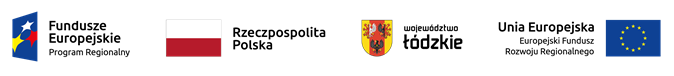                                                                                   Załącznik do uchwały Nr 660/23                                                                                   Zarządu Województwa Łódzkiego
                                                                                  z dnia 28.07.2023 r.Informacja o projekcie wybranym  do dofinansowania ze środków Europejskiego Funduszu Rozwoju Regionalnego znajdującym się w wykazie projektów zidentyfikowanych w ramach trybu pozakonkursowego, stanowiącym załącznik nr 4 do Szczegółowego opisu osi priorytetowych Regionalnego Programu Operacyjnego Województwa Łódzkiego na lata 2014-2020Informacja o projekcie wybranym  do dofinansowania ze środków Europejskiego Funduszu Rozwoju Regionalnego znajdującym się w wykazie projektów zidentyfikowanych w ramach trybu pozakonkursowego, stanowiącym załącznik nr 4 do Szczegółowego opisu osi priorytetowych Regionalnego Programu Operacyjnego Województwa Łódzkiego na lata 2014-2020Informacja o projekcie wybranym  do dofinansowania ze środków Europejskiego Funduszu Rozwoju Regionalnego znajdującym się w wykazie projektów zidentyfikowanych w ramach trybu pozakonkursowego, stanowiącym załącznik nr 4 do Szczegółowego opisu osi priorytetowych Regionalnego Programu Operacyjnego Województwa Łódzkiego na lata 2014-2020Informacja o projekcie wybranym  do dofinansowania ze środków Europejskiego Funduszu Rozwoju Regionalnego znajdującym się w wykazie projektów zidentyfikowanych w ramach trybu pozakonkursowego, stanowiącym załącznik nr 4 do Szczegółowego opisu osi priorytetowych Regionalnego Programu Operacyjnego Województwa Łódzkiego na lata 2014-2020Informacja o projekcie wybranym  do dofinansowania ze środków Europejskiego Funduszu Rozwoju Regionalnego znajdującym się w wykazie projektów zidentyfikowanych w ramach trybu pozakonkursowego, stanowiącym załącznik nr 4 do Szczegółowego opisu osi priorytetowych Regionalnego Programu Operacyjnego Województwa Łódzkiego na lata 2014-2020Informacja o projekcie wybranym  do dofinansowania ze środków Europejskiego Funduszu Rozwoju Regionalnego znajdującym się w wykazie projektów zidentyfikowanych w ramach trybu pozakonkursowego, stanowiącym załącznik nr 4 do Szczegółowego opisu osi priorytetowych Regionalnego Programu Operacyjnego Województwa Łódzkiego na lata 2014-2020Informacja o projekcie wybranym  do dofinansowania ze środków Europejskiego Funduszu Rozwoju Regionalnego znajdującym się w wykazie projektów zidentyfikowanych w ramach trybu pozakonkursowego, stanowiącym załącznik nr 4 do Szczegółowego opisu osi priorytetowych Regionalnego Programu Operacyjnego Województwa Łódzkiego na lata 2014-2020Informacja o projekcie wybranym  do dofinansowania ze środków Europejskiego Funduszu Rozwoju Regionalnego znajdującym się w wykazie projektów zidentyfikowanych w ramach trybu pozakonkursowego, stanowiącym załącznik nr 4 do Szczegółowego opisu osi priorytetowych Regionalnego Programu Operacyjnego Województwa Łódzkiego na lata 2014-2020Lp. Numer WnioskuNazwa Wnioskodawcy Tytuł    projektuCałkowita wartość projektu (PLN)  Dofinansowanie (PLN)Wnioskowane dofinansowanie z EFRR (PLN)Procent przyznanych punktów1WND-RPLD.04.03.01-10-0001/23Gmina Miasto Zgierz„Budowa 
i modernizacja oświetlenia publicznego z wykorzystaniem urządzeń energooszczędnych i ekologicznych na terenie miasta Zgierza”       1 991 240,00  1 544 700,001 382 100,0085,07 %